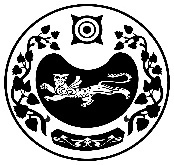 РОССИЯ ФЕДЕРАЦИЯЗЫ				РОССИЙСКАЯ ФЕДЕРАЦИЯ           ХАКАС РЕСПУЛИКАЗЫ                                       РЕСПУБЛИКА ХАКАСИЯ                                           АFБАН ПИЛТÍРÍ  РАЙОНЫ			УСТЬ-АБАКАНСКИЙ РАЙОН             ПỸỸР ПИЛТÍРÍ  ААЛ ЧŐБÍ                                           АДМИНИСТРАЦИЯ                               АДМИНИСТРАЦИЯЗЫ                                   УСТЬ-БЮРСКОГО СЕЛЬСОВЕТАПОСТАНОВЛЕНИЕот 17.03.2022г.                               	с. Усть-Бюр	                                     № 16-пО признании гражданки Мурза Ольги Александровныи членов её семьи нуждающимися в улучшении жилищных условийНа основании решения Жилищной комиссии администрации Усть-Бюрского сельсовета от 07.12.2021г. № 5 и личного заявления гр.  Мурза Ольги Александровны, в соответствии со статьей 51 часть 2 Жилищного кодекса Российской Федерации, администрация Усть-Бюрского сельсовета Усть-Абаканского района Республики ХакасияПОСТАНОВЛЯЕТ: 1. Признать гражданку Мурза Ольгу Александровну и членов ее семьи:- Мурза Татьяну Ивановну;- Мурза Надежду Ивановнунуждающимися в улучшении жилищных условий на основании решения Жилищной комиссии от 07.12.2021г.2. Контроль за исполнением данного постановления возложить на Ерину С.Б., специалиста 1 категории администрации Усть-Бюрского сельсовета. Глава    Усть-Бюрского сельсовета                                                     Е.А. Харитонова    Копия вернаОригинал хранится в делах Усть-Бюрского сельсоветаГлава Усть-Бюрского сельсовета                                                 Е.А. Харитонова